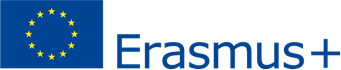 RENUNCIA A LA BECA ERASMUS+ 
NOMBRE:----------------------------------------------------------------------------------------------------------------------APELLIDOS-------------------------------------------------------------------------------------------------------------------D.N.I:-------------------------------------CICLO FORMATIVO:CIFP POLITÉCNICO DE MURCIAPERIODO PARA EL QUE SOLICITO LA BECA: ____________________________________________PROGRAMA POR EL QUE FUE SELECCIONADO: KA21       KA131  COORDINADOR ACADÉMICO:-----------------------------------------------------------------------------------------RAZONES DE LA RENUNCIA:POR DISFRUTE DE OTRA BECA  O AYUDA: -----     POR MOTIVOS LABORALES: -------POR OTRAS CAUSAS (Especificar ): -------Murcia , a ......de...........de..........El interesado,Fdo.:..........................................A rellenar por el Coordinador/aSe han incurrido en gastos previos a la renuncia en esta movilidad: SI       NO  Cantidad a asumir el alumno/a: _________________________ €